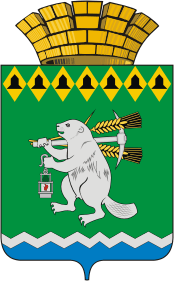 Администрация Артемовского городского округа ПОСТАНОВЛЕНИЕот   .06.2023   		          №    -ПАО внесении изменения в постановление Администрации Артемовского городского округа от 26.07.2023 № 704-ПА «Об ограничении торговли алкогольной продукцией при проведении мероприятий, посвященных празднованию Дня города Артемовского в 2023 году»В соответствии с Законом Свердловской области от 29 октября 2013 года         № 103-ОЗ «О регулировании отдельных отношений в сфере розничной продажи алкогольной продукции и ограничения ее потребления на территории Свердловской области», Постановлением Правительства Свердловской области от 30.05.2003 № 333–ПП «О мерах по обеспечению общественного порядка и безопасности при проведении на территории Свердловской области мероприятий с массовым пребыванием людей», руководствуясь статьями 30, 31 Устава Артемовского городского округа, ПОСТАНОВЛЯЮ:1. Внести изменение в постановление Администрации Артемовского городского округа от 26.07.2023 № 704-ПА «Об ограничении торговли алкогольной продукцией при проведении мероприятий, посвященных празднованию Дня города Артемовского в 2023 году», дополнив пункт 1   строкой следующего содержания:«- магазин «Красное и белое» (г.Артемовский, ул. Гагарина, 2А, к. 2)».2. Постановление опубликовать в газете «Артемовский рабочий», разместить на Официальном портале правовой информации Артемовского городского округа (www.артемовский-право.рф) и официальном сайте Артемовского городского округа в информационно-телекоммуникационной сети «Интернет».3. Контроль за исполнением постановления возложить на первого заместителя   главы   Артемовского городского  округа  Черемных Н.А.Глава Артемовского городского округа			                   К.М. Трофимов